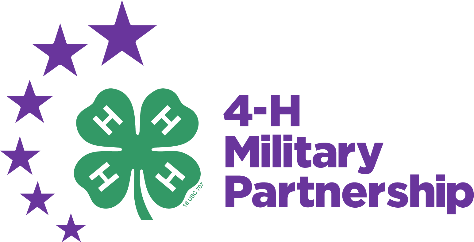 PSA MOMCLong Version: Throughout April, join the Nation as we celebrate our youngest heroes, military children. April, we celebrate the Month of the Military Child. The 4-H Military Partnership encourages you to discuss the sacrifices military children make. Did you know that 40% of service members have children? More than 63,000 military-connected youth participate in 4-H programs! As military families navigate the challenges surrounding deployment, reintegration, and frequent relocations, the 4-H Military Partnership provides the consistency and connection in a safe and nurturing environment. 4-H fosters belonging for military youth. On April 15th we celebrate the strength of military youth. Join us by wearing something purple and learn more about how 4-H offers Opportunity for All military-connected youth at www.4-hmilitarypartnership.org Join 4-H as we celebrate the Month of the Military Child and Purple Up on April 15th! Condensed Version:Join 4-H as we celebrate the Month of the Military Child and Purple Up on April 15th!  Throughout April we celebrate the strength of military youth. Join us by wearing something purple on April 15th and learn more about how 4-H offers Opportunity for All military-connected youth at www.4-hmilitarypartnership.org Contact Information: Laura Goss 			laurwalt@uga.edu			Georgia 4-H Military Liaison 